UNDERGRADUATE CURRICULUM COMMITTEE (UCC)
PROPOSAL FORM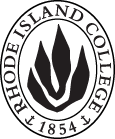 Cover page	scroll over blue text to see further important instructions: [if not working select “COMMents on rollover” in your Word preferences under view] please read these.N.B. ALL numbered categories in section (A) must be completed. Please do not use highlight to select choices within a category but simply delete the options that do not apply to your proposal (e.g. in A.2 if this is a course revision proposal, just delete the creation and deletion options and the various program ones, so it reads “course revision”) Do not delete any of the numbered categories—if they do not apply leave them blank. If there are no resources impacted please put “none” in each A. 7 category.C. Program Proposals   Complete only what is relevant to your proposal. Delete section C  if not needed. PLease add in the 2020 CIP number for MAJOR revisions or new programs in C. 2; these can be found at https://nces.ed.gov/ipeds/cipcode/browse.aspx?y=56 consult with Institutional research to be sure you select the correct one.* If answered YES to either of these questions will need to inform Institutional Research and get their acknowledgement on the signature page.D. SignaturesChanges that affect General Education in any way MUST be approved by ALL Deans and COGE Chair.Changes that directly impact more than one department/program MUST have the signatures of all relevant department chairs, program directors, and their relevant dean (e.g. when creating/revising a program using courses from other departments/programs). Check UCC manual 4.2 for further guidelines on whether the signatures need to be approval or acknowledgement.Proposals that do not have appropriate approval signatures will not be considered. Type in name of person signing and their position/affiliation.Send electronic files of this proposal and accompanying catalog copy to curriculum@ric.edu to the current Chair of UCC. Check UCC website for due dates. Do NOT convert to a .pdf.D.1. Approvals: required from programs/departments/deans who originate the proposal. THESE may include multiple departments, e.g., for joint/interdisciplinary proposals. A.1. Course or programb.a. in political scienceb.a. in political scienceb.a. in political scienceb.a. in political scienceReplacing N/AN/AN/AN/AA. 1b. Academic unitFaculty of Arts and Sciences Faculty of Arts and Sciences Faculty of Arts and Sciences Faculty of Arts and Sciences A.2. Proposal typeProgram: RevisionProgram: RevisionProgram: RevisionProgram: RevisionA.3. OriginatorMichelle Brophy-BaermannHome departmentPolitical Science Dept.Political Science Dept.Political Science Dept.A.4. Context and Rationale Note: Must include additional information in smart tip for all new programsFour revisions to the structure of Political Science programs are proposed:The list of required courses for the B.A. degree shall be revised to reflect that POL 202, 203 and 204 are to be re-numbered POL 102, 103 and 104, respectively.  (Note that the revisions to these three courses’ numbers are identified on separate course revision forms.  POL 300 and 308W remain on the list of required courses unaltered.)In order to expand choice within the POL major, the department proposes to delete the list of restricted electives from the Catalogue description of “Course Requirements” and, in its place, insert the following language immediately following the list of the major’s five required courses (POL 102, 103, 104, 300 and 308W): “At least six additional Political Science courses, at least four of which must be at the 300 level or above.”Because there is no interest among existing faculty to continue to offer The London Course, the program’s title and description will be deleted. (Note that The London Course program’s constituent courses, POL 444 and 445, are identified for deletion on separate course revision forms and this deletion is also noted there.)Under the heading for the Political Science Minor’s Course Requirements, the numbers of the three listed courses should be changed to reflect their move from the 200- to the 100-level, as follows:  POL 202, 203 and 204 shall become POL 102, 103 and 104, respectively.  (Note that the revisions to these courses’ numbers are identified on separate course revision forms.)Due to the reduced number of 3-credit POL courses these changes will raise the bottom number of the total credit range from 40-44 to 41-44 (and we still have a POL course that will double count as the SB Gen Ed.), we are also adding a note to ensure students do not take POL or POL for just a single credit, but a minimum of 3: "AT LEAST 4 ADDITIONAL three or four-credit political science courses at the 300-level or above.”Four revisions to the structure of Political Science programs are proposed:The list of required courses for the B.A. degree shall be revised to reflect that POL 202, 203 and 204 are to be re-numbered POL 102, 103 and 104, respectively.  (Note that the revisions to these three courses’ numbers are identified on separate course revision forms.  POL 300 and 308W remain on the list of required courses unaltered.)In order to expand choice within the POL major, the department proposes to delete the list of restricted electives from the Catalogue description of “Course Requirements” and, in its place, insert the following language immediately following the list of the major’s five required courses (POL 102, 103, 104, 300 and 308W): “At least six additional Political Science courses, at least four of which must be at the 300 level or above.”Because there is no interest among existing faculty to continue to offer The London Course, the program’s title and description will be deleted. (Note that The London Course program’s constituent courses, POL 444 and 445, are identified for deletion on separate course revision forms and this deletion is also noted there.)Under the heading for the Political Science Minor’s Course Requirements, the numbers of the three listed courses should be changed to reflect their move from the 200- to the 100-level, as follows:  POL 202, 203 and 204 shall become POL 102, 103 and 104, respectively.  (Note that the revisions to these courses’ numbers are identified on separate course revision forms.)Due to the reduced number of 3-credit POL courses these changes will raise the bottom number of the total credit range from 40-44 to 41-44 (and we still have a POL course that will double count as the SB Gen Ed.), we are also adding a note to ensure students do not take POL or POL for just a single credit, but a minimum of 3: "AT LEAST 4 ADDITIONAL three or four-credit political science courses at the 300-level or above.”Four revisions to the structure of Political Science programs are proposed:The list of required courses for the B.A. degree shall be revised to reflect that POL 202, 203 and 204 are to be re-numbered POL 102, 103 and 104, respectively.  (Note that the revisions to these three courses’ numbers are identified on separate course revision forms.  POL 300 and 308W remain on the list of required courses unaltered.)In order to expand choice within the POL major, the department proposes to delete the list of restricted electives from the Catalogue description of “Course Requirements” and, in its place, insert the following language immediately following the list of the major’s five required courses (POL 102, 103, 104, 300 and 308W): “At least six additional Political Science courses, at least four of which must be at the 300 level or above.”Because there is no interest among existing faculty to continue to offer The London Course, the program’s title and description will be deleted. (Note that The London Course program’s constituent courses, POL 444 and 445, are identified for deletion on separate course revision forms and this deletion is also noted there.)Under the heading for the Political Science Minor’s Course Requirements, the numbers of the three listed courses should be changed to reflect their move from the 200- to the 100-level, as follows:  POL 202, 203 and 204 shall become POL 102, 103 and 104, respectively.  (Note that the revisions to these courses’ numbers are identified on separate course revision forms.)Due to the reduced number of 3-credit POL courses these changes will raise the bottom number of the total credit range from 40-44 to 41-44 (and we still have a POL course that will double count as the SB Gen Ed.), we are also adding a note to ensure students do not take POL or POL for just a single credit, but a minimum of 3: "AT LEAST 4 ADDITIONAL three or four-credit political science courses at the 300-level or above.”Four revisions to the structure of Political Science programs are proposed:The list of required courses for the B.A. degree shall be revised to reflect that POL 202, 203 and 204 are to be re-numbered POL 102, 103 and 104, respectively.  (Note that the revisions to these three courses’ numbers are identified on separate course revision forms.  POL 300 and 308W remain on the list of required courses unaltered.)In order to expand choice within the POL major, the department proposes to delete the list of restricted electives from the Catalogue description of “Course Requirements” and, in its place, insert the following language immediately following the list of the major’s five required courses (POL 102, 103, 104, 300 and 308W): “At least six additional Political Science courses, at least four of which must be at the 300 level or above.”Because there is no interest among existing faculty to continue to offer The London Course, the program’s title and description will be deleted. (Note that The London Course program’s constituent courses, POL 444 and 445, are identified for deletion on separate course revision forms and this deletion is also noted there.)Under the heading for the Political Science Minor’s Course Requirements, the numbers of the three listed courses should be changed to reflect their move from the 200- to the 100-level, as follows:  POL 202, 203 and 204 shall become POL 102, 103 and 104, respectively.  (Note that the revisions to these courses’ numbers are identified on separate course revision forms.)Due to the reduced number of 3-credit POL courses these changes will raise the bottom number of the total credit range from 40-44 to 41-44 (and we still have a POL course that will double count as the SB Gen Ed.), we are also adding a note to ensure students do not take POL or POL for just a single credit, but a minimum of 3: "AT LEAST 4 ADDITIONAL three or four-credit political science courses at the 300-level or above.”Four revisions to the structure of Political Science programs are proposed:The list of required courses for the B.A. degree shall be revised to reflect that POL 202, 203 and 204 are to be re-numbered POL 102, 103 and 104, respectively.  (Note that the revisions to these three courses’ numbers are identified on separate course revision forms.  POL 300 and 308W remain on the list of required courses unaltered.)In order to expand choice within the POL major, the department proposes to delete the list of restricted electives from the Catalogue description of “Course Requirements” and, in its place, insert the following language immediately following the list of the major’s five required courses (POL 102, 103, 104, 300 and 308W): “At least six additional Political Science courses, at least four of which must be at the 300 level or above.”Because there is no interest among existing faculty to continue to offer The London Course, the program’s title and description will be deleted. (Note that The London Course program’s constituent courses, POL 444 and 445, are identified for deletion on separate course revision forms and this deletion is also noted there.)Under the heading for the Political Science Minor’s Course Requirements, the numbers of the three listed courses should be changed to reflect their move from the 200- to the 100-level, as follows:  POL 202, 203 and 204 shall become POL 102, 103 and 104, respectively.  (Note that the revisions to these courses’ numbers are identified on separate course revision forms.)Due to the reduced number of 3-credit POL courses these changes will raise the bottom number of the total credit range from 40-44 to 41-44 (and we still have a POL course that will double count as the SB Gen Ed.), we are also adding a note to ensure students do not take POL or POL for just a single credit, but a minimum of 3: "AT LEAST 4 ADDITIONAL three or four-credit political science courses at the 300-level or above.”A.5. Student impactMust include to explain why this change is being made?First-year students should find the re-numbered courses (POL 102, 103 and 104) more readily identifiable as courses that are appropriate for freshmen. The removal of the list of restricted electives will provide students’ greater choice in the courses they take within their POL major.The London Course will no longer be available to students as a study abroad option.Students will not be required to pay more or stay longer at RIC as a result of the proposed changes to the POL major, the POL minor or The London Course.The change in total credits will not affect the number of courses students take to complete the program.First-year students should find the re-numbered courses (POL 102, 103 and 104) more readily identifiable as courses that are appropriate for freshmen. The removal of the list of restricted electives will provide students’ greater choice in the courses they take within their POL major.The London Course will no longer be available to students as a study abroad option.Students will not be required to pay more or stay longer at RIC as a result of the proposed changes to the POL major, the POL minor or The London Course.The change in total credits will not affect the number of courses students take to complete the program.First-year students should find the re-numbered courses (POL 102, 103 and 104) more readily identifiable as courses that are appropriate for freshmen. The removal of the list of restricted electives will provide students’ greater choice in the courses they take within their POL major.The London Course will no longer be available to students as a study abroad option.Students will not be required to pay more or stay longer at RIC as a result of the proposed changes to the POL major, the POL minor or The London Course.The change in total credits will not affect the number of courses students take to complete the program.First-year students should find the re-numbered courses (POL 102, 103 and 104) more readily identifiable as courses that are appropriate for freshmen. The removal of the list of restricted electives will provide students’ greater choice in the courses they take within their POL major.The London Course will no longer be available to students as a study abroad option.Students will not be required to pay more or stay longer at RIC as a result of the proposed changes to the POL major, the POL minor or The London Course.The change in total credits will not affect the number of courses students take to complete the program.First-year students should find the re-numbered courses (POL 102, 103 and 104) more readily identifiable as courses that are appropriate for freshmen. The removal of the list of restricted electives will provide students’ greater choice in the courses they take within their POL major.The London Course will no longer be available to students as a study abroad option.Students will not be required to pay more or stay longer at RIC as a result of the proposed changes to the POL major, the POL minor or The London Course.The change in total credits will not affect the number of courses students take to complete the program.A.6. Impact on other programs None (individual course changes that affect other program are noted on those proposals).None (individual course changes that affect other program are noted on those proposals).None (individual course changes that affect other program are noted on those proposals).None (individual course changes that affect other program are noted on those proposals).None (individual course changes that affect other program are noted on those proposals).A.7. Resource impactFaculty PT & FT: No impactNo impactNo impactNo impactA.7. Resource impactLibrary:No impactNo impactNo impactNo impactA.7. Resource impactTechnologyNo impactNo impactNo impactNo impactA.7. Resource impactFacilities:No impactNo impactNo impactNo impactA.8. Semester effectiveFall 2023  A.9. Rationale if sooner than next Fall A.9. Rationale if sooner than next FallNoneNoneA.10. INSTRUCTIONS FOR CATALOG COPY:  Use the Word copy versions of the catalog sections found on the UCC Forms and Information page. Cut and paste into a single file ALL the relevant pages from the college catalog that need to be changed. Use tracked changes feature to show how the catalog will be revised as you type in the revisions. If totally new copy, indicate where it should go in the catalog. If making related proposals a single catalog copy that includes all changes is preferred. Send catalog copy as a separate single Word file along with this form.A.10. INSTRUCTIONS FOR CATALOG COPY:  Use the Word copy versions of the catalog sections found on the UCC Forms and Information page. Cut and paste into a single file ALL the relevant pages from the college catalog that need to be changed. Use tracked changes feature to show how the catalog will be revised as you type in the revisions. If totally new copy, indicate where it should go in the catalog. If making related proposals a single catalog copy that includes all changes is preferred. Send catalog copy as a separate single Word file along with this form.A.10. INSTRUCTIONS FOR CATALOG COPY:  Use the Word copy versions of the catalog sections found on the UCC Forms and Information page. Cut and paste into a single file ALL the relevant pages from the college catalog that need to be changed. Use tracked changes feature to show how the catalog will be revised as you type in the revisions. If totally new copy, indicate where it should go in the catalog. If making related proposals a single catalog copy that includes all changes is preferred. Send catalog copy as a separate single Word file along with this form.A.10. INSTRUCTIONS FOR CATALOG COPY:  Use the Word copy versions of the catalog sections found on the UCC Forms and Information page. Cut and paste into a single file ALL the relevant pages from the college catalog that need to be changed. Use tracked changes feature to show how the catalog will be revised as you type in the revisions. If totally new copy, indicate where it should go in the catalog. If making related proposals a single catalog copy that includes all changes is preferred. Send catalog copy as a separate single Word file along with this form.A.10. INSTRUCTIONS FOR CATALOG COPY:  Use the Word copy versions of the catalog sections found on the UCC Forms and Information page. Cut and paste into a single file ALL the relevant pages from the college catalog that need to be changed. Use tracked changes feature to show how the catalog will be revised as you type in the revisions. If totally new copy, indicate where it should go in the catalog. If making related proposals a single catalog copy that includes all changes is preferred. Send catalog copy as a separate single Word file along with this form.A.10. INSTRUCTIONS FOR CATALOG COPY:  Use the Word copy versions of the catalog sections found on the UCC Forms and Information page. Cut and paste into a single file ALL the relevant pages from the college catalog that need to be changed. Use tracked changes feature to show how the catalog will be revised as you type in the revisions. If totally new copy, indicate where it should go in the catalog. If making related proposals a single catalog copy that includes all changes is preferred. Send catalog copy as a separate single Word file along with this form.A.11. List here (with the relevant urls), any RIC website pages that will need to be updated (to which your department does not have access) if this proposal is approved, with an explanation as to what needs to be revised:A.11. List here (with the relevant urls), any RIC website pages that will need to be updated (to which your department does not have access) if this proposal is approved, with an explanation as to what needs to be revised:A.11. List here (with the relevant urls), any RIC website pages that will need to be updated (to which your department does not have access) if this proposal is approved, with an explanation as to what needs to be revised:A.11. List here (with the relevant urls), any RIC website pages that will need to be updated (to which your department does not have access) if this proposal is approved, with an explanation as to what needs to be revised:A.11. List here (with the relevant urls), any RIC website pages that will need to be updated (to which your department does not have access) if this proposal is approved, with an explanation as to what needs to be revised:A.11. List here (with the relevant urls), any RIC website pages that will need to be updated (to which your department does not have access) if this proposal is approved, with an explanation as to what needs to be revised:A. 12 Check to see if your proposal will impact any of our transfer agreements, and if it does explain in what way. Please indicate clearly what will need to be updated.     No impactA. 12 Check to see if your proposal will impact any of our transfer agreements, and if it does explain in what way. Please indicate clearly what will need to be updated.     No impactA. 12 Check to see if your proposal will impact any of our transfer agreements, and if it does explain in what way. Please indicate clearly what will need to be updated.     No impactA. 12 Check to see if your proposal will impact any of our transfer agreements, and if it does explain in what way. Please indicate clearly what will need to be updated.     No impactA. 12 Check to see if your proposal will impact any of our transfer agreements, and if it does explain in what way. Please indicate clearly what will need to be updated.     No impactA. 12 Check to see if your proposal will impact any of our transfer agreements, and if it does explain in what way. Please indicate clearly what will need to be updated.     No impactA. 13 Check the section that lists “Possible NECHE considerations” on the UCC Forms and Information page and if any apply, indicate what that might be here and contact Institutional Research for further guidance.  None A. 13 Check the section that lists “Possible NECHE considerations” on the UCC Forms and Information page and if any apply, indicate what that might be here and contact Institutional Research for further guidance.  None A. 13 Check the section that lists “Possible NECHE considerations” on the UCC Forms and Information page and if any apply, indicate what that might be here and contact Institutional Research for further guidance.  None A. 13 Check the section that lists “Possible NECHE considerations” on the UCC Forms and Information page and if any apply, indicate what that might be here and contact Institutional Research for further guidance.  None A. 13 Check the section that lists “Possible NECHE considerations” on the UCC Forms and Information page and if any apply, indicate what that might be here and contact Institutional Research for further guidance.  None A. 13 Check the section that lists “Possible NECHE considerations” on the UCC Forms and Information page and if any apply, indicate what that might be here and contact Institutional Research for further guidance.  None Old (for revisions only)New/revisedC.1. Enrollments Must be completed.6969C. 2. 2020 CIP numberC.3. Admission requirementsC.4. Retention requirementsC.5. Course requirements for each program option. Show the course requirements for the whole program here.Required CoursesAT LEAST SIX ADDITIONAL political science courses at the 300-level or aboveNote: POL 208 may also be taken to fulfill part of this requirement. At least two courses must be from the following: Note: It is recommended that these courses be taken following POL 300 and POL 308.Required CoursesAT LEAST SIX ADDITIONAL political science courses at least FOUR of which must be 3 or 4 credits and at the 300-level or aboveC.6. Credit count for each program option40-4441-44C.7. Program Accreditation (if relevant)C.8 Is it possible that the program will be more than 50% online (includes hybrid)?*NONOC.9 Will any classes be offered at sites other than RIC campus or the RI Nursing Ed. Center?*NONOC. 10. Do these revisions reflect more than 25% change to the program?* NONOC.11.  Program goalsNeeded for all new programsC.12.  Other changes if anyNamePosition/affiliationSignatureDateMichelle Brophy-BaermannChair of Political Science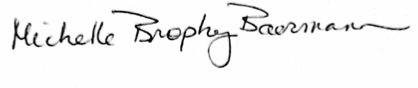 11/20/22Earl SimsonDean of FAS*Approved via email11/21/22